Постановление Правительства Российской Федерации от 14 ноября 2014 г. N 1197 г. Москва"О внесении изменений в Правила дорожного движения Российской Федерации" 0Работа с документами:Сохранить в формате MS Word
Версия для печати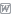 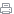 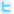 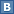 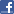 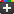 Дополнительно:Комментарии РГ #Опубликовано: 24 ноября 2014 г. в "РГ" - Федеральный выпуск №6539 
Вступает в силу:29 ноября 2014 г.Правительство Российской Федерации постановляет:1. Утвердить прилагаемые изменения, которые вносятся в Правила дорожного движения Российской Федерации, утвержденные постановлением Совета Министров - Правительства Российской Федерации от 23 октября 1993 г. N 1090 "О правилах дорожного движения" (Собрание актов Президента и Правительства Российской Федерации, 1993, N 47, ст. 4531; Собрание законодательства Российской Федерации, 2001, N 11, ст. 1029; 2003, N 40, ст. 3891; 2005, N 52, ст. 5733; 2010, N 20, ст. 2471; 2011, N 42, ст. 5922; 2013, N 31, ст. 4218; N 52, ст. 7173; 2014, N 14, ст. 1625).2. Установить, что пункт 2 изменений, утвержденных настоящим постановлением, вступает в силу с 1 июля 2015 г.Председатель Правительства Российской Федерации Д. МедведевИзменения, которые вносятся в Правила дорожного движения Российской Федерации1. В пункте 1.2 в определении термина "пешеходный переход" после слов "проезжей части" дополнить словами ", трамвайных путей".2. В абзаце четвертом пункта 4.1:а) слова "При движении" заменить словами "При переходе дороги и движении";б) после слов "пешеходам рекомендуется" дополнить словами ", а вне населенных пунктов пешеходы обязаны".З. В абзаце первом пункта 4.3 слова "пересекать проезжую часть" заменить словами "переходить дорогу".4. В пункте 4.5:а) предложение первое после слов "проезжую часть" дополнить словами "(трамвайные пути)";б) в предложении втором слова "пересечении проезжей части" заменить словами "переходе дороги".5. Пункт 4.6 после слов "проезжую часть" дополнить словами "(трамвайные пути)".6. Пункт 4.7 изложить в следующей редакции:"4.7. При приближении транспортных средств с включенным проблесковым маячком синего цвета (синего и красного цветов) и специальным звуковым сигналом пешеходы обязаны воздержаться от перехода дороги, а пешеходы, находящиеся на проезжей части (трамвайных путях), должны незамедлительно освободить проезжую часть (трамвайные пути).".7. В абзаце третьем пункта 11.4 слова "при наличии на них пешеходов" исключить.8. Пункты 14.1 и 14.2 изложить в следующей редакции:"14.1. Водитель транспортного средства, приближающегося к нерегулируемому пешеходному переходу*, обязан уступить дорогу пешеходам, переходящим дорогу или вступившим на проезжую часть (трамвайные пути) для осуществления перехода.14.2. Если перед нерегулируемым пешеходным переходом остановилось или снизило скорость транспортное средство, то водители других транспортных средств, движущихся в том же направлении, также обязаны остановиться или снизить скорость. Продолжать движение разрешено с учетом требований пункта 14.1 Правил.".9. Пункт 14.3 после слов "проезжей части" дополнить словами "(трамвайных путей)".10. Пункт 24.8 дополнить абзацем следующего содержания:"пересекать дорогу по пешеходным переходам.".